П О С Т А Н О В Л Е Н И Еот 29.12.2016  №  1211г. МайкопО внесении изменения в Порядок предоставления субсидии из бюджета муниципального образования «Город Майкоп» на возмещение затрат по оказанию услуг по изготовлению технических планов, кадастровых паспортов с постановкой на кадастровый учёт объектов недвижимости, закреплённых за муниципальным унитарным предприятием «Майкопводоканал» на праве хозяйственного веденияВ соответствии со статьей 78 Бюджетного кодекса Российской Федерации, п о с т а н о в л я ю:1. Внести изменение в Порядок предоставления субсидии из бюджета муниципального образования «Город Майкоп» на возмещение затрат по оказанию услуг по изготовлению технических планов, кадастровых паспортов с постановкой на кадастровый учёт объектов недвижимости, закреплённых за муниципальным унитарным предприятием «Майкопводоканал» на праве хозяйственного ведения, утвержденный постановлением Администрации муниципального образования «Город Майкоп» от 26.12.2016 № 1178, изложив пункт 19                     в следующей редакции:«19. Получатель субсидии предоставляет в Управление отчетность:- по форме согласно приложению №2 к настоящему Порядку до                     30 декабря 2016 года;- по форме согласно приложению №3 к настоящему Порядку до                  31 января 2017 года.».2. Опубликовать настоящее постановление в газете «Майкопские новости» и разместить на официальном сайте Администрации муниципального образования «Город Майкоп».3.Настоящее постановление вступает в силу со дня его опубликования и распространяется на правоотношения, возникшие с                   27 декабря 2016 года.Глава муниципального образования«Город Майкоп»                                                                             А.В. Наролин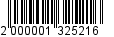 Администрация муниципального образования «Город Майкоп»Республики Адыгея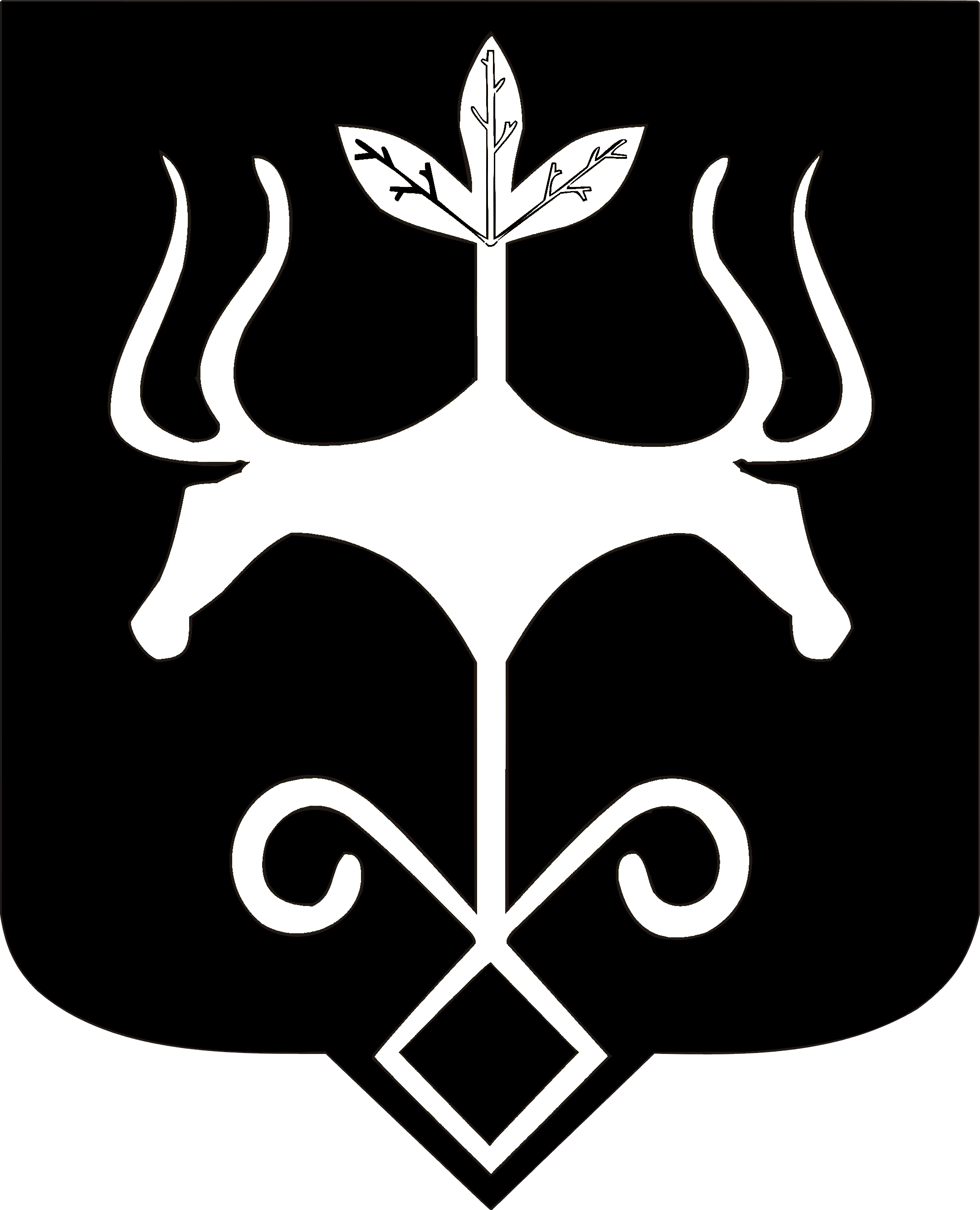 Адыгэ Республикэммуниципальнэ образованиеу«Къалэу Мыекъуапэ» и Администрацие